Carnival  Weekend!!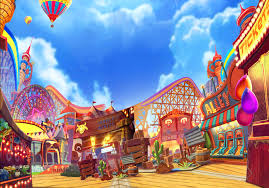 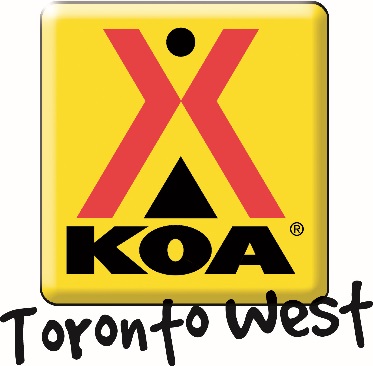 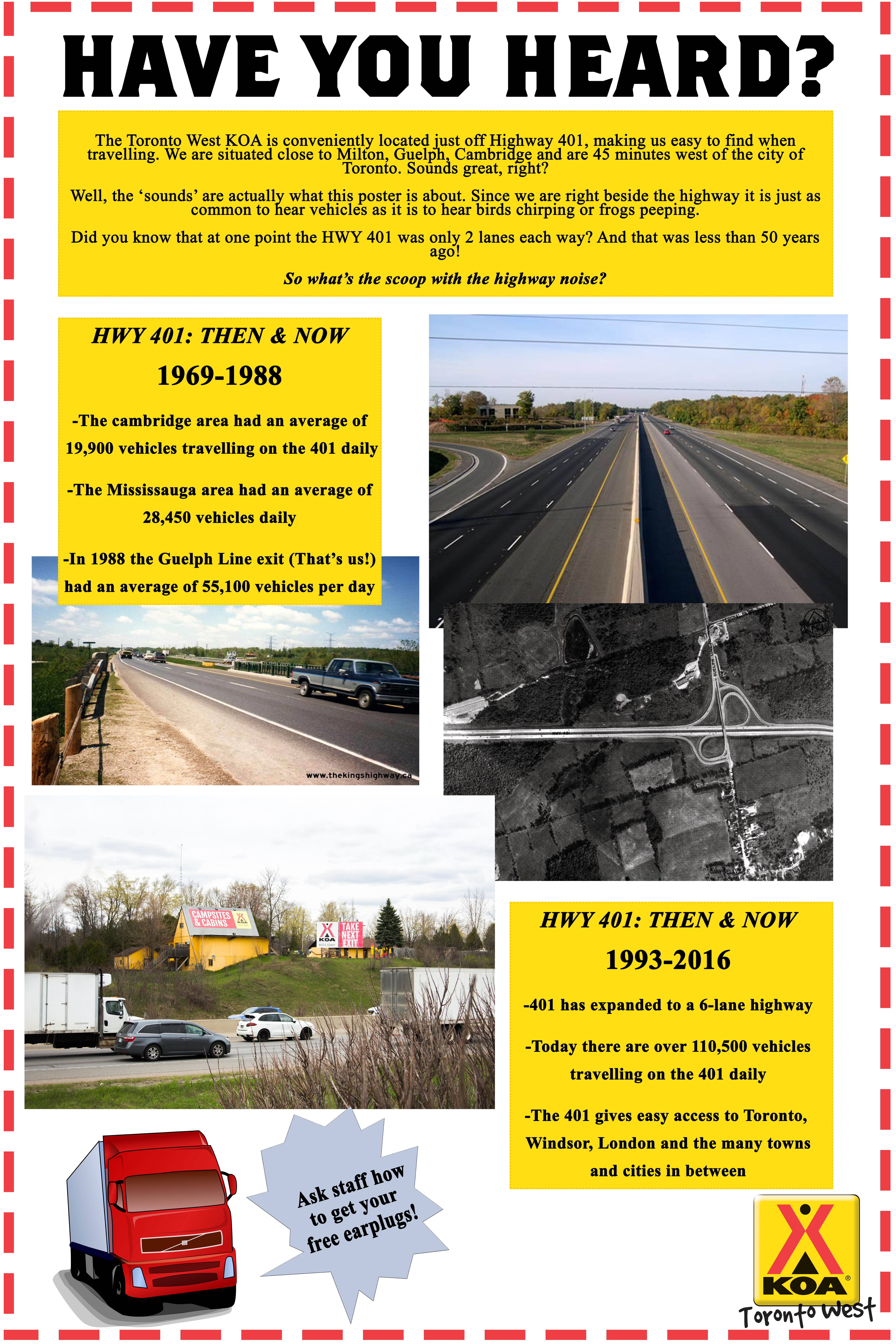 Friday August. 2nd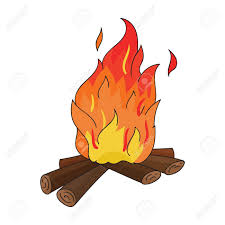 Campfire!                                                         DuskCome warm up and join us for some delicious s’mores ($) around the campfire! We will be at the campfire pit outside the Kampstore – see you there!! Saturday August. 3rd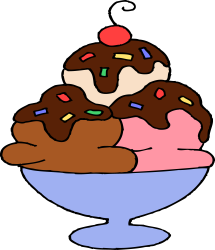 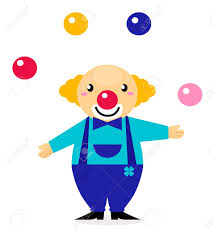 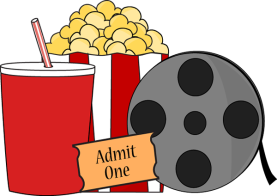 Craft! (Sunday too!)                                              10:00 – 11:00 amDon’t clown around!! Meet us in the Rec Room for some fun crafts!! Ice Cream Social!   (Saturday only!)                             1:00 – 2:00 pmWe would love to see you at our Ice Cream Social! $2– with a portion of proceeds going to support United Way! Activities!       (Dunk Tank Sunday)                               1:00 – 3:00 pmCome to the front of the Kampstore and participate in lively carnival game activities Saturday! Sunday we’ll have a Dunk Tank! Bring your friends and family. Any age welcome! Tyler Fergus - Magician!  (Saturday)                             2:00 pmAfter you enjoy your ice cream, hang out and be amazed during our Magic Show! Movie Under the Stars!                                                 DuskMeet us outside the Kampstore to watch a movie under the stars. Don’t forget to bring snacks! The Kampstore has all your popcorn, candy and drink needs. If the weather is bad, the movie will take place in the Rec Room at 7:00pm!!Sunday August 4th  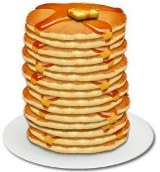 Pancake Breakfast!                                         8:30 – 10:00 amStart your Sunday off with some pancakes outside the Kampstore! $3 for kids and $5 for adults: includes pancakes and coffee or juice.  All proceeds are donated to United Way. 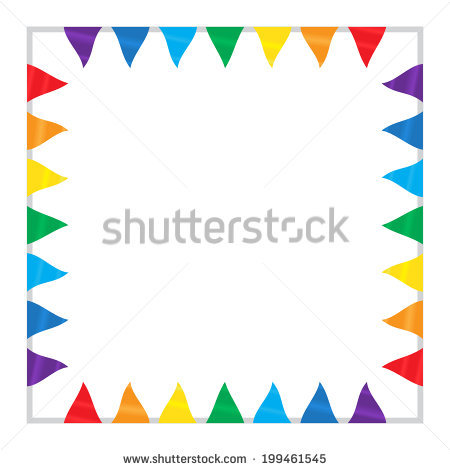 